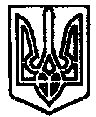 УКРАЇНАПОЧАЇВСЬКА  МІСЬКА  РАДАСЬОМЕ  СКЛИКАННЯТРИДЦЯТА СЕСІЯРІШЕННЯвід «     » травня 2018 року	№ ПРОЕКТПро затвердження звіту про виконання Програмиоздоровлення та відпочинку дітей  Почаївської міської  об’єднаної  територіальної громади на 2017-2018 рокиНа виконання положень Порядку розроблення та виконання місцевих цільових програм, затвердженого рішенням сесії Почаївської міської ради №792 від 12.04.2017 року, з метою контролю за ефективним та раціональним використанням бюджетних коштів, заслухавши та обговоривши звіт про виконання Програми оздоровлення та відпочинку дітей  Почаївської міської  об’єднаної  територіальної громади на 2017-2018 роки за 2017 рік, керуючись ст.27 Закону України «Про місцеве самоврядування в Україні», сесія Почаївської міської радиВИРІШИЛА:Затвердити звіт про виконання Програми оздоровлення та відпочинку дітей  Почаївської міської  об’єднаної  територіальної громади на 2017-2018 роки згідно додатку 1 до рішення.Оприлюднити звіт про виконання Програми оздоровлення та відпочинку дітей  Почаївської міської  об’єднаної  територіальної громади на 2017-2018 роки на веб-сайті Почаївської міської ради.Чубик А.В.Додаток 1до рішення сесіїПочаївської міської ради №____від «»травня 2018 р.Інформаціяпро стан виконання  цільової програми за 2017 рік
 (щорічна)  Головний розпорядник коштів програми			Почаївська міська рада Відповідальний виконавець програми			Почаївська міська рада (відділ освіти Почаївської міської ради)Повна назва програми, ким і коли затверджена 		Програма  оздоровлення та відпочинку дітей  Почаївської міської  об’єднаної 										територіальної громади на 2017-2018 роки, затверджено рішенням сесії Почаївської міської 								ради №622 від 23 грудня 2016Замовник програми 			_______________________		_______________								(ПІБ)					(Підпис)Керівник програми			_______________________		_______________								(ПІБ)					(Підпис)№п/пЗміст заходуПередбачено фінансування на 20_ рік, тис.грн.Передбачено фінансування на 20_ рік, тис.грн.Профінансовано за звітній період, тис.грн.Профінансовано за звітній період, тис.грн.Здійснені заходи1.1.1. Придбання путівок до дитячих закладів оздоровлення та відпочинку для дітей, які потребують особливої соціальної уваги та підтримки.Всього з них:кошти державного бюджету;кошти обласного бюджету;кошти міського бюджету;інші джерела фінансування60,000Всього з них:кошти державного бюджету;кошти обласного бюджету;кошти міського бюджету;інші джерела фінансування60,000Охоплено та організовано оздоровленням та відпочинком протягом літніх канікул 20 дітей, які потребують особливої соціальної уваги та підтримки..23